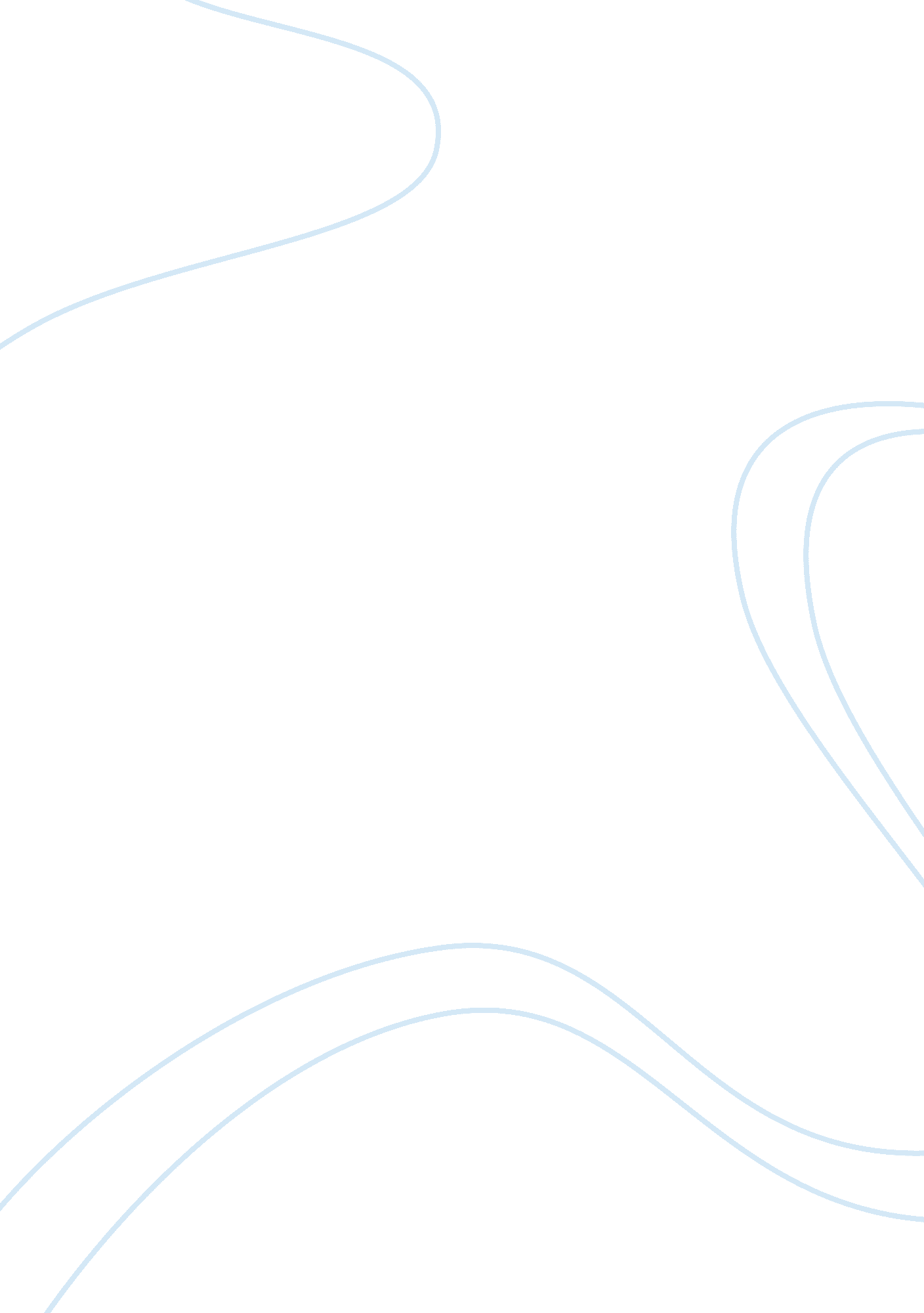 Study on hereditary vs sporadic cancer essay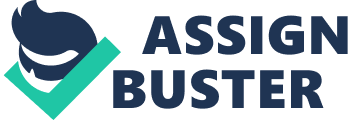 Cancer is a common disease, so most households will hold some members who have had malignant neoplastic disease. Cancer that is non due to inheritedA cistron changesA is called “ sporadic malignant neoplastic disease. ” It is believed that most- possibly 90 % -of all malignant neoplastic diseases are sporadic. This means even if malignant neoplastic disease does non run in a household, a household member can still be at hazard for some type of malignant neoplastic disease in his or her life-time. Sporadic malignant neoplastic disease and familial malignant neoplastic disease differ in several ways that may impact wellness attention determinations: Hereditary cancerA frequently occur earlierA than the sporadic signifier of the same malignant neoplastic disease, so experts frequently recommend different showing, A at a youngerA age for peopleA with familial malignant neoplastic disease in their household. Familial malignant neoplastic diseases are caused in portion by cistron alterations passed on from parents to theirA kids. Other blood relations may portion these sameA cistron changes. A Sporadic malignant neoplastic diseases are believed to originate from geneA harm acquired fromA environmental exposures, dietetic factors, endocrines, normal ripening, and other influences. Most acquiredA cistron alterations are non shared among relations or passed on to kids. Persons who have inherited a cistron alteration may be at a higher hazard for more than one type of malignant neoplastic disease. For malignant neoplastic disease subsisters, A this may impact malignant neoplastic disease intervention options or follow-up attention. In people with sporadic malignant neoplastic disease, certain cells in their organic structure developed mutants that led to malignant neoplastic disease. In sporadic malignant neoplastic disease, merely the tumour cells have mutants. In familial malignant neoplastic disease, every cell in the individual ‘ s organic structure has a mutant. sporadic malignant neoplastic disease Most malignant neoplastic diseases are considered sporadic. In people who have sporadic malignant neoplastic disease, they did non inherit cancer-causing mutants from their parents. Alternatively, certainA cellsA in their organic structure developed mutants that led to malignant neoplastic disease. These mutants can be caused by Sun ( which can take to clamber malignant neoplastic disease ) , exposure to radiation or some chemicals, or even random events within the cell. Cancer-causing mutants by and large interrupt the map of cistrons that either maintain the cell spliting at a normal beat or prevent mutants from roll uping. It normally takes more than one mutant to do malignant neoplastic disease. But if the first mutant occurs in a cistron that repairs or prevents other mutants, so extra alterations can rapidly roll up. Finally, the cell has adequate mutants that it begins to split out of control. When this happens, the cell divides quickly and forms a mass called aA tumour. Merely the cells within the tumour contain the self-generated mutants. Research workers are get downing to place cistrons that are normally mutated in sporadic malignant neoplastic diseases. These surveies can state a physician of import things about how the sporadic malignant neoplastic disease develops and how it will react to intervention. However, happening these cistrons does non supply any information about a person’sA hereditarycancer hazard or the hazard of other members of their household. Familial Peoples with familial malignant neoplastic disease inherit a mutated cistron from their parents. Every cell in the individual ‘ s organic structure contains the mutant. Most significantly, cells of the ovaries and testicles – which make the sperm and eggs – incorporate the mutant and can go through that altered cistron along to kids. It by and large takes more than merely one mutant to do malignant neoplastic disease. But people who have inherited a mutant are one measure closer to malignant neoplastic disease than those who have n’t. Finally, extra mutants accumulate in a cell, and that cell begins spliting rapidly to organize a tumour. In the instance of familial malignant neoplastic disease, the tumour cells normally contain some mutants that are n’t found in the remainder of the organic structure, but besides contain one critical mutant that every cell portions. Because these people were born with a cancer-related mutant, they are more likely to develop malignant neoplastic disease and to develop it at a immature age than are people who do non inherit a mutant. The cistrons that cause familial malignant neoplastic disease are frequently the same 1s that are mutated in sporadic malignant neoplastic diseases. For illustration, people with the familial malignant neoplastic disease syndrome called Li-Fraumeni have a mutant in a cistron called p53. Mutants in p53 are besides normally found in sporadic malignant neoplastic diseases. Again, the difference is that people with sporadic malignant neoplastic diseases ca n’t go through their mutated p53 cistron on to their kids, whereas people with Li-Fraumeni can. Linkss between mutants and malignant neoplastic disease – briefly However, merely a little part of malignant neoplastic disease is inherited: a mutant carried in generative cells. We all have two healthy cistron. If one is broken, I believe you can repair it through altering your diet, exerting etc. Cancer is a disease of cistrons gone amiss. Genes that control the orderly reproduction of cells become damaged, leting the cell to reproduce without restraint and finally to distribute into neighbouring tissues and put up growings throughout the body. AAll malignant neoplastic disease is familial, in that it is triggered by altered cistrons. However, merely a little part of malignant neoplastic disease is inherited: a mutant carried in generative cells, passed on from one coevals to the following, and present in cells throughout the organic structure. Most malignant neoplastic diseases come from random mutants that develop in organic structure cells during one ‘ s life-time – either as a error when cells are traveling through cell division or in response to hurts from environmental agents such as radiation or chemicals. Cells do non necessitate mutants to go cancerous but get them as they divide. AB. Merely a mutant can halt a cell once it becomes cancerous. Ac. Some mutants cause cells to lose control over cell division. Ad. Any point mutant will do a cell to get down proliferating without control. Ae. Cells lose the ability to mutate their Deoxyribonucleic acid and germinate one time they become cancerous. WHAT IS A MUTATION? A mutant is a lasting alteration in the DNA sequence of a cistron. Mutants in a cistron ‘ s DNA sequence can change the amino acerb sequence of the protein encoded by the cistron. How does this go on? Like words in a sentence, the DNA sequence of each cistron determines the amino acid sequence for the protein it encodes. The Deoxyribonucleic acid sequence is interpreted in groups of three nucleotide bases, called codons. Each codon specifies a individual amino acid in a protein. WHAT IS A malignant neoplastic disease? Cancer is a term used for diseases in which unnatural cells divide without control and are able to occupy other tissues. Cancer cells can distribute to other parts of the organic structure through the blood andA lymphA systems. Cancer is non merely one disease but many diseases. There are more than 100 different types of malignant neoplastic disease. Most malignant neoplastic diseases are named for the organ or type of cell in which they start – for illustration, malignant neoplastic disease that begins in the colon is called colon malignant neoplastic disease ; malignant neoplastic disease that begins inA basal cellsA of the tegument is called basal cell carcinoma. CarcinomaA – malignant neoplastic disease that begins in the tegument or in tissues that line or cover internal variety meats. SarcomaA – malignant neoplastic disease that begins in bone, gristle, fat, musculus, blood vass, or other connective or supportive tissue. LeukemiaA – malignant neoplastic disease that starts in blood-forming tissue such as the bone marrow and causes big Numberss of unnatural blood cells to be produced and enter the blood. Lymphoma and myelomaA – malignant neoplastic diseases that begin in the cells of theA immune system. Central nervous system cancersA – malignant neoplastic diseases that begin in the tissues of the encephalon and spinal cord. 